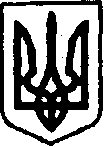 УКРАЇНАКЕГИЧІВСЬКА СЕЛИЩНА РАДАХLV СЕСІЯ VIII СКЛИКАННЯРІШЕННЯ31 січня 2023 року                           смт Кегичівка                                    №  6883             Про безоплатну передачу бензину         з балансу Відділу освіти, молоді          та спорту Кегичівської селищної ради  Керуючись  статтями  4, 10, 25-26, 42, 46, 59  Закону України «Про місцеве самоврядування в Україні», Кегичівська селищна рада, ВИРІШИЛА:1. Надати дозвіл на безоплатну передачу та передати бензин в кількості 1000 (одна тисяча) літрів загальною сумою 31860 грн 00 коп. (тридцять одна тисяча вісімсот шістдесят гривень 00 копійок) з балансу Відділу освіти, молоді            та спорту Кегичівської селищної ради на баланс Кегичівської селищної ради. 2. Відділу бухгалтерського обліку та звітності Кегичівської селищної ради (Надія ПІДОСИНСЬКА) здійснити заходи, пов’язані з прийняттям на баланс вищезазначеного майна, у порядку передбаченому чинним законодавством України.3.	Централізованій бухгалтерії Відділу освіти, молоді та спорту Кегичівської селищної ради (Ольга КОВАЛЕНКО) здійснити заходи, пов’язані зі списанням з балансу  вищезазначеного майна, у порядку передбаченому чинним законодавством України.4. Контроль за виконанням цього рішення покласти на постійну комісію             з питань бюджету, фінансів, соціально-економічного розвитку та комунальної власності Кегичівської селищної ради (голова комісії Вікторія ЛУЦЕНКО)                   та постійну комісію з гуманітарних питань, фізичної культури та спорту, молодіжної політики, охорони здоров’я та соціального захисту населення Кегичівської селищної ради (голова комісії Валентин ЧЕРНІКОВ).Кегичівський селищний голова     оригінал  підписано        Антон ДОЦЕНКО